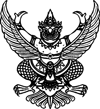 ประกาศ องค์การบริหารส่วนตำบลตูมเรื่อง ประกาศรายชื่อผู้ผ่านการตรวจสอบผู้ไม่มีผลประโยชน์ร่วมกัน               ตามประกาศ องค์การบริหารส่วนตำบลตูม เรื่อง สอบราคาจ้างก่อสร้างผนังกันตลิ่ง (แผ่นพื้นสำเร็จรูป) บ้านบุโพธิ์ หมู่ที่ 12 ลงวันที่ ๒๘ พฤษภาคม ๒๕๕๗ โดยกำหนดให้ยื่นเอกสารเสนอราคา ในวันที่ ๒๘ พฤษภาคม ๒๕๕๗  ถึงวันที่ ๑๑ มิถุนายน ๒๕๕๗ ตั้งแต่เวลา ๐๙.๐๐ น. ถึงเวลา ๑๕.๐๐ น. ซึ่งมีผู้ยื่นเอกสารจำนวน ๒ รายนั้น
               คณะกรรมการฯ ได้ตรวจสอบคุณสมบัติ ของการไม่มีผลประโยชน์ร่วมกันของผู้ยื่นเสนอราคาตามประกาศข้างต้นแล้ว จึงขอประกาศรายชื่อผู้ที่มีสิทธิได้รับการคัดเลือกให้เป็นผู้เสนอราคา จำนวน ๒ ราย ดังนี้               ๑. ห้างหุ้นส่วนจำกัด ยืนยงดี               ๑. ห้างหุ้นส่วนจำกัด ยืนยงดี               ๑. ห้างหุ้นส่วนจำกัด ยืนยงดี               ๒. ห้างหุ้นส่วนจำกัด มะพร้าวใต้ก่อสร้าง               ๒. ห้างหุ้นส่วนจำกัด มะพร้าวใต้ก่อสร้าง               ๒. ห้างหุ้นส่วนจำกัด มะพร้าวใต้ก่อสร้าง                                                                                                           ประกาศ ณ วันที่ ๑๒ มิถุนายน พ.ศ. ๒๕๕๗
ประกาศองค์การบริหารส่วนตำบลตูม
เรื่อง ประกาศรายชื่อผู้ชนะการเสนอราคา
                ตามประกาศ องค์การบริหารส่วนตำบลตูม เรื่อง สอบราคาจ้างก่อสร้างผนังกันตลิ่ง (แผ่นพื้นสำเร็จรูป) บ้านบุโพธิ์ หมู่ที่ 12 ลงวันที่ ๒๘ พฤษภาคม ๒๕๕๗ ซึ่งมีผู้ได้รับคัดเลือกให้เป็นผู้เสนอราคาจำนวน ๒ รายนั้น
               ผลปรากฏว่า มีผู้ที่เสนอราคาที่ดีที่สุด ดังนี้
                               เป็นราคาที่รวม VAT              เป็นราคาที่ไม่รวม VAT
ประกาศ ณ วันที่ ๑๒ มิถุนายน พ.ศ. ๒๕๕๗ประกาศ องค์การบริหารส่วนตำบลตูมเรื่อง ประกาศรายชื่อผู้ผ่านการตรวจสอบผู้ไม่มีผลประโยชน์ร่วมกัน               ตามประกาศ องค์การบริหารส่วนตำบลตูม เรื่อง สอบราคาจ้างปรับปรุงซ่อมแซมถนนลาดยาง บ้านดอนจันทน์ หมู่ที่ 15 ลงวันที่ ๒๘ พฤษภาคม ๒๕๕๗ โดยกำหนดให้ยื่นเอกสารเสนอราคา ในวันที่ ๒๘ พฤษภาคม ๒๕๕๗  ถึงวันที่ ๑๑ มิถุนายน ๒๕๕๗ ตั้งแต่เวลา ๐๙.๐๐ น. ถึงเวลา ๑๕.๐๐ น. ซึ่งมีผู้ยื่นเอกสารจำนวน ๔ รายนั้น
               คณะกรรมการฯ ได้ตรวจสอบคุณสมบัติ ของการไม่มีผลประโยชน์ร่วมกันของผู้ยื่นเสนอราคาตามประกาศข้างต้นแล้ว จึงขอประกาศรายชื่อผู้ที่มีสิทธิได้รับการคัดเลือกให้เป็นผู้เสนอราคา จำนวน ๔ ราย ดังนี้               ๑. ห้างหุ้นส่วนจำกัด ว.อภินันท์               ๑. ห้างหุ้นส่วนจำกัด ว.อภินันท์               ๑. ห้างหุ้นส่วนจำกัด ว.อภินันท์               ๒. ห้างหุ้นส่วนจำกัด โคราชพัฒนะ               ๒. ห้างหุ้นส่วนจำกัด โคราชพัฒนะ               ๒. ห้างหุ้นส่วนจำกัด โคราชพัฒนะ               ๓. ห้างหุ้นส่วนจำกัด โคราชภีระพันธ์ ก่อสร้าง               ๓. ห้างหุ้นส่วนจำกัด โคราชภีระพันธ์ ก่อสร้าง               ๓. ห้างหุ้นส่วนจำกัด โคราชภีระพันธ์ ก่อสร้าง               ๔. ห้างหุ้นส่วนจำกัด มะพร้าวใต้ก่อสร้าง               ๔. ห้างหุ้นส่วนจำกัด มะพร้าวใต้ก่อสร้าง               ๔. ห้างหุ้นส่วนจำกัด มะพร้าวใต้ก่อสร้าง                                                                                                           ประกาศ ณ วันที่ ๑๒ มิถุนายน พ.ศ. ๒๕๕๗
ประกาศองค์การบริหารส่วนตำบลตูม
เรื่อง ประกาศรายชื่อผู้ชนะการเสนอราคา
                ตามประกาศ องค์การบริหารส่วนตำบลตูม เรื่อง สอบราคาจ้างปรับปรุงซ่อมแซมถนนลาดยาง บ้านดอนจันทน์ หมู่ที่ 15 ลงวันที่ ๒๘ พฤษภาคม ๒๕๕๗ ซึ่งมีผู้ได้รับคัดเลือกให้เป็นผู้เสนอราคาจำนวน ๔ รายนั้น
               ผลปรากฏว่า มีผู้ที่เสนอราคาที่ดีที่สุด ดังนี้
                               เป็นราคาที่รวม VAT              เป็นราคาที่ไม่รวม VAT
ประกาศ ณ วันที่ ๑๒ มิถุนายน พ.ศ. ๒๕๕๗